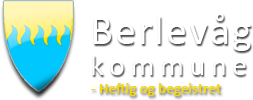 2. Innledning og bakgrunn for planenBerlevåg kommune har en allsidig aktivitet i frivillige idretts- og friluftsorganisasjoner. Det drives mye god aktivitet på dugnad og for små midler. Det er sterke tradisjoner for turer og friluftsliv blant kommunens befolkning, og muligheter for fysisk aktivitet og friluftsliv er en svært viktig trivselsfaktor.  Denne planen viderefører «Temaplan Anlegg for idrett og friluftsliv 2014-2017». Planen skal tilfredsstille Kulturdepartementets krav om plan i forhold til søknader om spillemidler til anlegg.  Planen er delt opp i flere kapitler. De første kapitlene omhandler målgrupper, overordnede målsettinger og forhold til andre planer. I kapitel 8 beskrives nåsituasjonen. Kapitel 9 og 10 inneholder målsetting samt behov, ønsker og nye tiltak. I kapitel 11 er handlingsprogrammet. Handlingsprogrammet søkes innarbeidet i kommunens budsjett for 2018 og økonomiplan for 2018 – 2021. 2.1. Målgrupper Berlevåg kommune ønsker å arbeide for at alle skal kunne drive fysisk aktivitet ut fra sine ønsker, forutsetninger og behov i nærheten av der de bor. Ut fra dette er hele befolkningen målgruppe.  2.2. Definisjoner I Kulturdepartementets veileder «Kommunal planlegging for idrett og fysisk aktivitet» (2014) er begrepene definert slik: Idrett: Aktivitet i form av trening, eller konkurranse i den organiserte idretten. Fysisk aktivitet: Egenorganiserte trenings- og mosjonsaktiviteter, herunder friluftsliv og aktiviteter preget av lek. Friluftsliv: Opphold og fysisk aktivitet i friluft, i fritiden, med sikte på miljøforandring og naturopplevelser. Idrettsanlegg deles inn i to grupper som er aktuelle for denne planen: Nærmiljøanlegg: Anlegg eller områder tilrettelagt for egenorganisert fysisk aktivitet, hovedsakelig beliggende i tilknytning til bo- og/eller oppholdsområder. Med nærmiljøanlegg menes kun utendørsanlegg. Nærmiljøanlegg skal ikke utformes for å dekke behovet for anlegg til organisert idrettsaktivitet eller ordinær konkurranseidrett. Ordinære idrettsanlegg: Tilskuddsberettigede anlegg som framgår av Kulturdepartementets publikasjon Bestemmelser om tilskudd til anlegg for idrett og fysisk aktivitet. De tekniske krav til mål og utforming av anleggene tar utgangspunkt i konkurransereglene til det enkelte særforbund. Frilufts- og friområder: Fellesbetegnelse på grønne områder som er tilgjengelige for allmennhetens frie ferdsel. Friluftsområder er store, oftest uregulerte områder som omfattes av allemannsretten. Områdene benyttes til turliv, jakt, fiske, fysisk aktivitet og trening. I reguleringsplansammenheng kan arealformål (LNFR) deles inn i underformål (friluftslivsområder) og kombineres med hensynssoner, både på land og i sjø og i vassdrag. Kulturbygg er fellesbenevnelse for samfunnshus, kulturhus, grendehus, allaktivitetshus og organisasjonsside forsamlingshus. Det er lokaler og bygg som gir rom for ulik kulturell virksomhet, som møte- og forsamlingsvirksomhet, egenaktivitet og formidling av kunst og kultur.   3. Utviklingstrekk i kommunen (kommuneplanens samfunnsdel) Per 1. januar 2017 er det 1004 innbyggere i Berlevåg kommune. De siste 20 årene har det vært en betydelig fraflytning i Berlevåg. De første 10 årene av 2000-tallet, og frem til i dag, har det, gjennomsnittlig sett, vært et lite fødselsunderskudd i Berlevåg.  I framskrivningene mot 2040 forventes det at folketallet er synkende i kommunen. Den største økningen er av pensjonister og eldre (67+), fra 16,6 % av totalt folketall per 1. kvartal i 2017 til cirka 24,6 % i 2040. Samtidig anslås en reduksjon av andelen arbeidstakere (16+ – 67+ år) fra 66,2 % i 2017 til 59,1 % i 2040 – i rene tall cirka 55 flere alderspensjonister og 127 færre arbeidstakere.  BefolkningsframskrivingerFigur 1: Framskrevet folkemengde i Berlevåg kommune 2017-2040 (SSB).   4. Kommunens idretts- og friluftspolitikk Berlevåg kommune vil starte opp arbeidet med kommuneplanens samfunnsdel i 2018 og da vil kommunens idretts- og friluftspolitikk bli forankret i samfunnsdelen med hoved- og delmål for ulike tema. Folkehelse i Berlevåg kommune skal være pådriver og jobbe aktivt med forebyggende og helsefremmende aktiviteter for hele befolkningen. Delmål:  Berlevåg kommunes tjenestetilbud og helsetjenester skal dreies mot mer forebyggende og helsefremmende fremfor behandlende. Berlevåg kommune skal ha god kunnskap om befolkningens helse og de utfordringer som finnes gjennom helseprofiler. Berlevåg kommunes befolkning skal ha tilbud om veiledning i forhold til kosthold/ernæring, fysisk aktivitet, rus og psykisk helse. Berlevåg kommune skal ha fokus på forebyggende barnevern rettet mot barnehager og skoler. Berlevåg kommune skal styrke skole-helsetjenesten og lavterskeltilbudet til barn og unge for å fremme fysisk og psykisk helse og forebygge sykdom og skade.Berlevåg kommune skal legge til rette for turløyper og turalternativer i hele kommunen. En del av disse skal være universelt utformet. (Jfr Norsk Standard NS 11005:2011 Universell utforming av opparbeidete uteområder, krav og anbefalinger.)Berlevåg kommune skal ha kultur-aktiviteter som favner bredt og sikrer inkludering. Berlevåg kommune skal ha gode lekeområder for barn og unge i alle boligområder og en sammenhengende og funksjonell grønnstruktur og løypenett som binder friluftsområder og byggeområder sammen.Berlevåg kommune skal alle ha tilgang til idrettslig aktivitet eller annen organisert fysisk trening og finne tilrettelagte tilbud som passer til deres nivå og forutsetninger. Berlevåg kommune skal ha en sikker og trygg skolevei for barn og unge. Berlevåg kommune skal alle nye bygg og ny infrastruktur være universelt utformet.Berlevåg kommune skal i løpet av planperioden lage retningslinjer for universell utforming.Frivillighet:Berlevåg kommune vil at frivillige lag og foreninger skal være en viktig ressurs i samfunnsutvikling, og kommunen ønsker å støtte opp om dette.Delmål:Berlevåg kommune skal være en aktiv samarbeidspartner for å støtte den unike ressursen som frivillige lag og foreninger representerer gjennom idealisme, engasjement, dugnadsånd og forutsigbart samarbeid. Berlevåg kommune skal bidra med kompetanse og legge til rette for både anleggsutvikling og planlegging.Berlevåg kommune skal støtte opp om idrettsarrangement, rusfrie arrangement for unge, festivaler og andre kulturtilbud. I Berlevåg kommune skal alle ha lik rett til å dyrke sine interesser og sin identitet uavhengig av økonomi, alder og funksjonsnivå. Friluftsliv: Finnmark fylkeskommunes Regionalt handlingsprogram for idrett, fysisk aktivitet og friluftsliv 2016-2020, skal legges til grunn for regional, kommunal og statlig planlegging og virksomhet i fylket jf pbl § 8-2.  Planens målsettinger for friluftsliv, friluftslivsområder, fysisk tilrettelegging og friluftsaktiviteter og –opplevelser:  Alle i Finnmark skal ha mulighet og kunnskap til å drive friluftsliv som positiv aktivitet for helse og trivsel. Attraktive og varierte områder av verdi for friluftslivet skal sikres og forvaltes slik at de blir ivaretatt for framtidige friluftslivsaktiviteter i Finnmark.I Finnmark skal det være varierte og tilrettelagte friluftslivsområder for ferdsel og opphold nær der folk bor. Innbyggerne i Finnmark skal ha mulighet til å utøve friluftsliv i nærmiljøet og i naturen ellers.  I Finnmark skal unik natur og spennende kulturminner motivere både innbyggere og tilreisende til friluftsliv. Berlevåg kommune ble opptatt i Finnmark friluftsråd 2016, og stiller med fast representant fra administrasjonen for oppfølging av friluftstiltak. Administrasjonen stiller med rådmannen (Per Øyvind Sundell) som midlertidig representant inntil annen ressurs er funnet internt i administrasjonen.  Etter vedtektene for Finnmark Friluftsråd skal kommunene velge politisk utsending til årsmøtet. For inneværende periode har Berlevåg kommune valgt Janne Andreassen som representant.Se: http://www.perletur.no/5. Resultatvurdering av forrige plan 2014-2017Handlingsprogrammet har blitt revidert hvert år i planperioden og dannet grunnlaget for den årlige prioriteringen av spillemiddelsøknadene. Nye anlegg har også blitt rullert inn i handlingsprogrammet i perioden. Utfordringer og situasjonsbeskrivelseNedenfor følger en opplisting av de ulike anlegg og tiltak som kan defineres av begrepet. Disse har et minimum av infrastruktur. En del umerkede anlegg som stier eller populære strender, er ikke medtatt. Status er satt etter skjønn av anleggseier og brukere.Idrett:Friluftsliv:Status anlegg forrige planPlanen ble utarbeidet og gjeldende for perioden 2014-2017. Det ble innmeldt 14 behov/tiltak i ulike kategorier, uten innbyrdes prioritering. I handlingsplanen ble det prioritert tre tiltakBygging av nytt svømmebasseng.Bygging av Lysløype/belyst tursti til skihytta.Lysanlegg m.m. Berlevåg stadionInnmeldte behov 2014-20176. Forhold til andre deler av kommuneplanen Berlevåg kommune vil starte opp arbeidet med kommuneplanens arealdel i 2018. Da vil det bli avsatt areal med formål idrettsanlegg.*Oppdateres ved rullering av arealdel 2018 da denne ikke er ferdigbehandlet 2017.7. PlanprosessenKommunedelplanen ble lagt ut til høring i slutten av 2016 med høringsfrist 06/12 2016. Kommunen mottok ingen innspill. Planen ble kunngjort 01.02.2017 på kommunens hjemmeside og lagt tilgjengelig på servicekontoret og biblioteket.8. Beskrivelse av nåsituasjonen for kommunen 8.1. Idretts- og aktivitetsanlegg Totalt sett må anleggssituasjonen i kommunen sies å være god. Vi har mange typer anlegg, og de to bygder i kommunen har et idretts-/aktivitetsanlegg og/eller grendehus. Noen anlegg trenger opprusting. Det gjelder spesielt anlegg med lav bruksfrekvens der det ikke er prioritert vedlikehold/oppgradering.  Anleggsdekning i Kongsfjord må sies å være noe dårlig. Kommunen eier idrettshallen, samt gymnastikksalene i følgende skolebygg og samfunnshus: Kongsfjord skole(nedlagt), Kongsfjord samfunnshus(nedlagt) og Berlevåg samfunnshus.Kommunen eier også noen utendørs anlegg i tilknytning til den Kongsfjord skole og samfunnshus. 8.1.1. SkiløyperDet er ingen lysløyper i kommunen. Til sammen er det i Berlevåg ca. 15 km løypenett som kjøres opp når mulig. Løypetraseer som kjøres opp: Skonsvika langs hovedveien, opp til møtevarden fra kirkegården og skihytta. Ca. 4 km.Fra kirkegården til Eidelvhytta. Ca 9 kmDet ble i forrige plan innmeldt behov for belysning av løypetrase fra Helseheimen til skihytta ca.7,7 km, denne videreføres i ny plan under punkt 12. langsiktig del.Totalt sett er det et godt tilbud av skiløyper for kommunens befolkning til trening og rekreasjon. 8.1.2. Ski(leik)anlegg (NY)I kommunen er det interesse for snøbrett og alpint, aktiviteter som drives med lite organisering og som appellerer spesielt til ungdom. Mange driver disse aktivitetene i løssnø utenom anlegg, men det også behov for tilrettelagte små anlegg med lyspunkt og for eksempel en halfpipe. Når det er gode snøforhold lages det småanlegg ved skolen.  I tillegg forsøkes det å innarbeide tilbud i aktivitetsparken som planlegges ved Berlevåg skole.  8.1.3. Anlegg for skøyter Det tilrettelegges for skøyteaktivitet ved Berlevåg skole om vinteren. Det kan være aktuelt/ønskelig å islegge flere slike flater i form av nærmiljøanlegg. I snøfattige deler av vinteren kan det være brukbare forhold for skøyter på flere vann i kommunen. I tillegg forsøkes det å innarbeide skøyteanlegg i aktivitetsparken som planlegges ved Berlevåg skole.  8.1.4. Fotballbaner Kommunen har en kunstgressbane uten flombelysning (Berlevåg stadion), som kan brukes til kamper på kretsnivå. Det er ball-binger ved Berlevåg skole og ved Kvellobergan ballplass. Totalt sett er anleggssituasjonen for fotball ganske god, men det savnes lysanlegg ved Berlevågstadion. 8.1.5. Hallidretter Ishavshallen har vannskader på idrettsgulv og bør rehabiliteres. idrettsgulv i perioden og det gir gode muligheter for håndball og badminton. Det er stor aktivitet i badminton, men for tiden ikke handball. I forbindelse med bygging av ny svømmehall, sees mulighetene for rehabilitering, samt oppgradering av Ishavshallen for å tilpasse behov. 8.1.6. Friidrettsanlegg Berlevåg stadion benyttes delvis som friidrettsanlegg og er delvis tilrettelagt for friidrett. Anlegget er i dårlig forfatning og er ikke tilrettelagt for alle friidrettens øvelser, slik den fremstår i dag. Det er ingen muligheter til å drive med spyd, diskos og sleggekast – da indre bane består av kunstgress. Det er heller ikke opparbeidet alternative løsninger for disse friidrettsøvelsene på anlegget.  Berlevåg stadion trenger opprustning med lysanlegg, men dette er ikke planlagt. Anlegget bør planlegges opprustet med fast banedekke for friidrett, med tilhørende fasiliteter for lengde, tresteg, høyde og stav, samt kulestøt. Øvrige kastøvelser må tilrettelegges i tilknytning til anlegget, men på nytt areal. Øvrig aktivitet er årlige idrettsmerkeprøver i Berlevåg og skolearrangement (idrettsdager, Tinestafetten med mer).  8.1.7. Skytebaner  Skyteaktiviteter foregår hovedsakelig på bane utendørs, samt noe i Berlevåg samfunnshus.  Miniatyrskytebanen i Berlevåg samfunnshus har ikke elektroniske skiver, men det er ønsker om en større innendørs bane med elektroniske skiver. Det er pr. tiden ingen planer om innendørs skytebane. 8.1.8. Anlegg motorsport Det er stor interesse for motorsport i kommunen. Flerbrukssenter for skyting og motorsport er godkjent som område for dette, og forholdene for motorsport er gode. Det er ikke planlagt videreutvikling av motoranlegget. 8.1.9. Orienteringskart I kommunen finnes ingen registrerte orienteringskart, skolegårdskart eller instruksjonskart. Kartene bør dekke områder spredt rundt i kommunen. Det pågår ingen kjente prosjekter med kartarbeid, men mest sannsynlig vil dette være et kontinuerlig behov framover. 8.1.10. Svømmehall (NY)Berlevåg Kommunens eneste operative svømmehall ble revet i forbindelse med bygging av nyskole i tettstedet Berlevåg. Det var et sterkt behov for rehabilitering av bassenget som ble bygget i 1963. Berlevåg kommune startet ny forprosjektstudie for bygging av nytt basseng i 2015. Forprosjektstudie ble ferdigstilt 2017, og danner grunnlag for spillemiddelsøknad. Ny svømmehall forsøkes integrert med ishavshallen for å oppnå gode synergieffekter. Total kostnaden for ny svømmehall sees i sammenheng med behov for andre arealer som aktivitetsal, treningssenter, Klubblokale, Lager, Tannlegekontor og sosialt rom. I tillegg må prosjektet sees i sammenheng med tilrettelegging for aktivitet i skolegården. 8.1.11. Uteområder ved skoler og barnehager (NY)Disse områdene er viktige faktorer for lek- og idrettsaktiviteter rundt om i kommunen. Godt utstyrte leke- og aktivitetsområder ved skolene og i barnehagene er en betingelse for utvikling av et godt idretts- og aktivitetsmiljø. Uteområdet ved Berlevåg skole er nå under bygging og utvikling, og dette arbeidet bør fortsette i flere byggetrinn med blant annet en aktivitetspark bestående av flere nærmiljøanlegg. Ved barnehagen er det også ønskelig med større areal til uteområde. Dette kan sees i sammenheng med utenomhusarealer for ny svømmehall.8.1.12. Nærmiljøanlegg /Aktivitetspark(NY)I tråd med sentralt vedtatte retningslinjer og stimuleringstiltak bør det satses mer på nærmiljøanlegg i tida framover. Dette bør være et ansvar både for grendeutvalg og andre lag og foreninger. Anleggsplanene bør så langt det er mulig samordnes med skoler, barnehager og ordinære idrettsanlegg. Videre utvikling/utbygging av leke- og aktivitetsområder i boligområdene er også aktuelt og ønskelig.Nærmiljøanlegg bør sees i sammenheng med regjeringens tilskudd til «nyskapende aktivitesparker» hvor det er avsatt 100 mil i perioden 2017-2019. For 2017 er det avsatt 35 millioner kroner.8.1.13. Tilrettelegging for funksjonshemmede.Tilgjengeligheten for funksjonshemmede til idrettsanleggene i kommunen er generelt bra. I de sikrede friluftsområdene, har det de siste årene blitt gjort noe tilretteleggingstiltak, også for funksjonshemmede. Se http://www.perletur.no hvor kartgrunnlagene gir informasjon om tilgjengelighet.Det er ønskelig med tilrettelegging i flere friluftsanlegg og -områder. Tilrettelagt fiskeplasser finnes ikke i Berlevåg i dag. Det har vært tanker i BJF om etablering av slike plasser, men kostnad, samt mulige tilgjengelighet til fiskeplasser har vært krevende. Dette har medført at man pr. i dag ikke har funnet det økonomisk forsvarlig å etablere «universell utformet fiskeplasser». Behovet for slike plasser er pr. i dag liten, men man ser mulige behov i fremtiden.Det er av stor viktig at de det gjelder fremmer sine behov og ønsker ved rullering av planen.8.1.14. Anlegg for friluftsliv Generelt er det svært gode muligheter for friluftsliv i hele kommunen. - Det er god plass og naturen er variert. Friluftsliv kan derfor drives i stor utstrekning uten noen form for tilrettelegging. Hovedmål for videre tilrettelegging bør derfor være å gjøre naturen mere tilgjengelig for grupper av befolkningen som nå driver lite aktivitet og friluftsliv.  I de statlig sikrede friluftsområdene, har det blitt gjort noe tilretteleggingstiltak som har ført til økning i bruken. Det har blitt gjort en del arbeid med å sette opp informasjonstavler ved mange startpunkt for turstier rundt i kommunen.  Finnmark friluftsråd arbeider med merking av turstier. Se http://www.perletur.no kart og beskrivelse av turer i Berlevåg kommune.8.1.15. Treningssenter og styrketrening (NY)Det er et styrketreningsrom i Berlevåg i tilknytting til Ishavshallen. Dette har stor aktivitet og er mye benyttet. Styrketreningsrommet i idrettshallen tilgjengelig for brukere over 16 år. Behovet for nytt styrkerom/treningssenter er stort. Nytt treningsrom sees i sammenheng med bygging av ny svømmehall, og inkluderes i ny aktivitetsal. Aktivitetsalen skal kunne deles med mobil vegg, slik at salen blir multifunksjonell.8.1.16. Buldrevegg (ønskelig ved idrettshall) (NY)Det er ønskelig med en ordentlig buldrevegg. Idrettshallen har stor nok vegghøyde og er derfor en mulighet. Det sees på muligheten i utredelse for nærmiljøanlegg i skolegård.8.1.17. Gymnastikksaler (Samfunnshus, samt nedlagte)Det er 1 gymnastikksal i nedlagt skole i Kongsfjord. I samfunnshus finnes det 1 sal i Berlevåg samfunnshus, samt nedlagt sal i Kongsfjord samfunnshus. Disse salene er i Kongsfjord av en slik forfatning at de ikke dekker behovet for trim og trening. Sal i Berlevåg samfunnshus brukes noe av annen type aktivitet, men behovet for trim og trening dekkes av tilgjengelighet Ishavshallen, samt ny aktivitetsal.8.2. Kulturbygg og grendehus Oversikt over alle kulturbygg i kommunen finnes i kapitel 14. Etter åpningen av Nye Berlevåg skole i 2015 har kommunesenteret omsider fått den lenge etterlengtede storstua med gode forhold for kino, teater, konserter, konferanser og utstillinger. I Kongsfjord er det ingen kulturbygg der bygdas befolkning kan samles, da skole og samfunnshus er nedlagt. Tilstanden for disse byggene er svært variabel, men tilstanden generelt tilsier at de må bli opprustet før eventuell gjenåpning. Tilstrekkelig tilgjengelighet for funksjonshemmede mangler også imidlertid ved flere bygg. 8.3. Aktivitet Vi har ingen samla oversikt over Berlevågingens utøvelse av fysisk aktivitet.  Medlemstall for idrettslag og andre lag som driver friluftsliv, idrett og trim gir en viss oversikt, men det finnes i noen av disse organisasjonene et ukjent antall støttemedlemmer som ikke deltar i aktivitetene og samtidig er det mange som driver uorganiserte aktiviteter utenom idretts- og friluftsorganisasjonene.  Det drives organisert idrettsaktivitet innafor disse idrettsgrener: Fotball, Badminton, Styrkeløft og Motorsport.  Innendørs anlegg som er åpne for både organisert og uorganisert fysisk aktivitet er Ishavshallen med styrketreningsrom. Svømmehallen var inntil rivning, et tilbud som ble brukt av alle aldersgrupper, og var er et svært viktig tilbud da den for mange av brukerne var det eneste aktuelle tilbudet for å drive fysisk aktivitet. Treningsrommet brukes av en økende andel av befolkningen. I den nye skolen drives det en rekke trimtilbud voksne og ungdom – bedriftstrim, elevtrim, b, dans osv.  Utendørs aktivitet omfatter alle former for turer og friluftsliv som trimkasse- og toppturer, turmarsjer, skiturer, skøyter, sykling, bading, dykking, padling, klatring, kiting, aktiviteter med hund, turer i skog og mark, samt langs veien og på sykkelstier med og uten staver osv.  Nytteaktiviteter som bær- og soppsanking, hagearbeid, vedhogst, jakt og fiske med mer utgjør også en betydelig del av Berlevågingenes fysiske aktivitet. Positive fellestrekk ved mange av disse aktivitetene er at de samler deltakere på tvers av aldersgrupper til fysisk aktivitet og sosialt fellesskap ute i naturen. Det er i det hele tatt sterke tradisjoner for tur og friluftsliv hele året i alle deler av kommunen. Tilrettelagte tilbud for personer som trenger det finnes. Til tross for alle disse tilbudene og mulighetene er det en kjensgjerning at en god del av befolkningen driver lite eller ingen fysisk aktivitet.   8.4. Stier og løyper, natur- og friluftsområder Viktige friluftsområder for turer og aktiviteter omfatter hele spekteret fra kveldsturer i nærområdene til lengre fjellturer, og mange turruter er merket og skiltet. Turruter slik som turveier, stier, gang- og sykkelveier er for mange de viktigste anleggene for fysisk aktivitet og naturopplevelse.  Her henvises til Finnmark friluftsråd som har gode og oppdaterte oversikter.   http://www.perletur.no9. Målsetting for anleggsbygging I forbindelse med fysisk tilrettelegging av anlegg og områder for fysisk aktivitet, er det et overordna mål for Berlevåg kommune at alle grupper i befolkningen får gode muligheter til fysisk aktivitet og naturopplevelser. Dette gjelder friluftsliv, mosjonsidrett, idrettskonkurranser og toppidrett. Alle i kommunen skal ha lokaler som gir mulighet for kulturell virksomhet for alle aldersgrupper i området. Kommunesenteret skal ha et kulturbygg som skal være et kulturelt møtested for regionen og for lokalmiljøet. 9.1. Delmål • Ved utarbeidelse av kommune- og reguleringsplaner skal arealer og anlegg for lek, idrett og friluftsliv. innarbeides som en del av bomiljøet. • Bygging av nærmiljøanlegg skal prioriteres. • Det må legges vekt på å sikre områder og bygge anlegg som dekker behovet for flere idretter, aktiviteter og brukergrupper (flerbruksanlegg). • Funksjonshemmede skal ha tilgang til alle idrettsanlegg og kulturbygg og skal gis gode og varierte muligheter for friluftsliv og aktivitet. • Ved bygging av anlegg og tilrettelegging av områder for idrett og friluftsliv er det svært viktig å ivareta landskapsvern, miljømessige og estetiske forhold. • Friluftslivskartlegging fullføres i 2017 og blir et viktig grunnlag for arealer til friluftsliv. • Kulturbygglokaler skal være til bruk for alle alders- og befolkningsgrupper for all lovlig organisasjons- og kulturvirksomhet. • Kulturbyggene i Berlevåg skal fungere som kulturelle og sosiale møtesteder for lokalsamfunnene. • Kulturbyggene i Berlevåg skal i utforming og materialbruk søkes tilpasset kommunens kultur, tradisjoner og byggeskikk. 9.2. Kommunale tilskudd til bygging av anlegg og kulturbyggI de sentralt vedtatte retningslinjene fordeles spillemidlene til idrettsanlegg nå i de to kategoriene ordinære idrettsanlegg (som også omfatter rehabilitering av eldre anlegg) og nærmiljøanlegg. Ordningen med tilskudd fra spillemidlene til kulturbygg er fra 2005 delegert fra staten til fylkeskommunene. Fylkeskommunen definerer og prioriterer hvilke prosjekter som skal få støtte. Anleggsutbygging finansieres i prinsippet ved egenkapital, dugnad, lån, gaver, tilskudd fra kommune/fylkeskommune og spillemidler. Til friluftsanlegg og –aktivitet kan det dessuten gis tilskudd fra fylkeskommunen. Tilskudd til fysisk tilrettelegging for friluftsliv i nærmiljøet, tilskudd til fysisk tilrettelegging i statlig sikrede friluftsområder, tilskudd til skilting og merking av turløyper samt tilskudd til friluftsaktivitet. 10. Vurdering av aktivitet og fremtidige behov 10.1. Behov og ønsker i henhold til statusbeskrivelse av anleggssituasjonen Statusbeskrivelsen i kapitel 8 avdekker følgende anleggsønsker/behov: Skileikanlegg ved skoleBMX bane ved skoleSkaterampe ved skoleFlere skøytebanerFlere nærmiljøanlegg. Nytt anlegg ved skoleRehabilitering og oppgradering av ishavshallen Bygging av svømmehallen / nytt anlegg Bedre tilrettelegging for funksjonshemmede Klatrevegg/Buldrevegg ved skoleAktivitetsal i forbindelse med bygging av svømmehallTreningssenter ved rehabilitering av IshavshallenKlubblokale i forbindelse med bygging av svømmehallLagerrom i forbindelse med bygging av svømmehallNyskapende aktivitetspark tilknyttet idrettshall og skole10.2. Større anlegg og anlegg som er og kan bli aktuelle for søknad om spillemidlerFølgende liste inneholder anleggsplaner og –ønsker som kommunen er kjent med pr. november 2016 samt anlegg som er meldt inn i forbindelse med planprosessen. 10.3. Friluftsanlegg, utbedring av kulturbygg samt mindre anlegg  Følgende liste inneholder planer og ønsker om ulike typer mindre anlegg for idrett, friluftsliv og annen aktivitet som er meldt inn i planprosessen. Noen kan bli aktuelle for søknad om spillemidler.  11. Handlingsprogram for anlegg og planlagt gjennomføring 2017-202111.1. Kulturbygg 11.2. Idrettsanlegg og nærmiljøanlegg 11.3. Anlegg for friluftsliv Ingen registrerte anlegg.12. Langsiktig del 2017-2027 Liste over uprioriterte idrettsanlegg og områder for friluftsliv fra kommuneplanens arealdel jfr kap 6: *gjeldende arealdel er fra 1995, og kommunedelplan vil oppdateres ved rullering av arealdel 2018.13. Kart Kart som viser eksisterende anlegg og områder i Berlevåg kommune.  Kartoversikt anleggsregistret KUD:https://www.anleggsregisteret.no/finn-anlegg/http://www.godeidrettsanlegg.no/aktuelt/kart-over-norges-idrettsanlegg-2015Kart turområder:http://www.perletur.no/index.php?page_id=20240414. Anlegg og aktivitet Status for idretts- og friluftsanlegg, kulturbygg og aktiviteter i kommunen per 2016. 14.1. Anleggsoversikt Inneholder idretts- og friluftsanlegg. Alle anlegg som har mottatt spillemidler finnes i Kulturdepartementets idrettsanleggsregister https://www.regjeringen.no/no/tema/kultur-idrett-og-frivillighet/idrettsanlegg/idrettsanleggsregisteret/id487438/14.2. Kulturbygg 14.3. Organiserte aktiviteter i idrettslag, idrettsregistreringen 2016Alder20172040Differanser0-97062-1210-1910280-2220-2914376-6730-399696040-49134124-1050-59153121-3260-69139120-1970-79101127+2680-895476+2290-991219+7SUM1004901-103NavnTypeKategoriStatus 2014-2017Status 2017Berlevåg stadionBallspillKommuneanleggGodBerlevåg svømmehallSvømmingKommuneanleggSvært dårligSlettesSkytterbaneSkytingKommuneanleggSvært dårligMotorcrossbaneMotorsportKommuneanleggGodIshavshallenBallspill o.aKommuneanleggGodRehabilitering vurderesBerlevåg skole, lekeplassLek for barnNærmiljøanleggSvært dårligSlettesBerlevåg barnehage, lekeplassLek for barnNærmiljøanleggGodKvellobergan, lekeplassLek for barnNærmiljøanleggGodSamfunnsgata, lekeplassLek for barnNærmiljøanleggBraNavnBruksformålBeliggenhetStatus 2014-2017Status 2017Skihytte, StorelvdalenSki- og fotturerTettstednærGodSkuterløyperSkuterløyperTettstednær, dagsutfartGodEidelvhyttaSki-skuterløyperDagsutfartGodRisfjordkrysshyttaSki-skuterløyperDagsutfartBraTursti TanahornSki-fotturDagsutfartBraKongsfjordelvaFiske og fottur m.vDagsutfartGodKulturminneløypaFottur, historieTettstednærGodNavnTypeTiltakStatus 2014-2017Status 2017Videreføres/Utgår/UtførtSkonsvikdalen-TanahornTurløype (4 km)Varig oppmerking.Drift og vedlikeholdInnmeldt avBerlevåg TuristinformasjonUkjentSkonsvikdalen-Russehamna-Hornvika-TanahornTurløype (10km)Varig oppmerking.Drift og vedlikeholdInnmeldt avBerlevåg TuristinformasjonUkjentPostruta Store Molvik-GulgoTurløype Varig oppmerking.Innmeldt avBerlevåg TuristinformasjonUkjentSti til KvitnesTurløype Drift og vedlikeholdInnmeldt avBerlevåg TuristinformasjonUkjentSti til EidelvaTurløype Varig oppmerking.Innmeldt avBerlevåg TuristinformasjonUkjentSti til VeinesoddenTurløype Drift og vedlikeholdInnmeldt avBerlevåg TuristinformasjonUkjentSti Rundt Berlevåg Turløype Varig oppmerking.Innmeldt avBerlevåg TuristinformasjonUkjentSti i KongsfjordTurløype Drift og vedlikeholdInnmeldt avBerlevåg TuristinformasjonUkjentUterom KongsfjordAktivitetsanleggBygging av samlingsted.Innmeldt avKongsfjord BygdelagUkjentLysanlegg kunstgressLysanleggNytt anleggInnmeldt avBerlevåg FKUkjentInngjerding av KunstgressSikring av kunstgressNytt anleggInnmeldt avBerlevåg FKUkjentBom mellom vei og baneSikring av kunstgressNytt anleggInnmeldt avBerlevåg FKUkjentNy svømmehallSvømmeanleggNytt anleggInnmeldt avBerlevåg kommuneFerdigstillelse av forprosjekt. Søker spillemidler oktober 2017. VidereføresKongshavn og LøkvikaAvkjøringsrampe og p-plassNytt anleggInnmeldt direkte økonomiplan avBerlevåg HavnemusseumUkjentBygging av Lysløype/belyst tursti til skihytta.LysløypeNytt anleggUkjentUkjentB-kodeNavnFormål 	Status 	HvaBIA 1BIA 1BIA 1BIA 1BIA 1BIA 1BIA 1Type/TiltakEierNy SvømmehallMed delanleggBerlevåg kommuneNærmiljøanlegg Berlevåg skoleBerlevåg KommuneRehabiliteringIshavshallenBerlevåg kommuneAktivitetspark Berlevåg kommuneLysløype SkihyttaBerlevåg kommuneType/TiltakEierKostnadFinansieringGjennomføresKvitbrakka kulturbyggKystverketUkjentUkjentPlanlagtPrioritetType/TiltakEierKostnadSpillemidlerKommunal FinansieringGjennomføres/Status1Kvitbrakka kulturbyggKystverketukjentukjentukjentPlanlagtAnleggsnr.17417Pri.Type/TiltakEierGjennomføresAnleggsnummer1Svømmehall m/lokaler Berlevåg kommune2018-2020Må  registreres2NærmiljøanleggBerlevåg kommuneUnder prosjekteringMå  registreresPrioritetType/TiltakEierKostnadSpillemidlerKommunal FinansieringGjennomføresType/TiltakEier/Innmeldt avKostnadFinansieringGjennomføresRehabil.IshavshallenBerlevåg kommuneUnder prosjekteringSpillemidlerKommunal-finansiering2018-2026LysløypeSkihyttaBerlevåg kommuneUnder prosjekteringSpillemidlerKommunal-finansiering2018-2026Anlegg/AnleggstypeEierStørrelse/typeByggeårStatusAnleggsnr.Kvellobergan ballplassVesterrampen Vel21mx13mMindre ballanlegg2003Eksisterende340Kvellobergan ballplassVesterrampen VelMindre aktivitetsområde2003Eksisterende67586IshavshallenBerlevåg kommune20m x 40m x 7,4mFleridrettshall1986Eksisterende20194DagsturhytteBerlevåg Turn og idrettsforenin156m2DagsturhytteFriluftsanlegg1973/2012Eksisterende59550Berlevåg stadionBerlevåg kommune158m2Klubbhus1981Eksisterende3257Berlevåg skole-ballbingeBerlevåg kommune18m x 26 mBallbinge2008Eksisterende52549Berlevåg samfunnshusBerlevåg kommune20m x 13m x 6,3mFleraktivitessal1959Eksisterende3253Berlevåg samfunnshusBerlevåg kommuneSkyteanlegg inne4 standplasser25 m1987Ukjent/Slettes3254Berlevåg kunstgressbaneBerlevåg kommune100m x 64mFotballbane kunstgress2004Eksisterende3252Skytebane uteBerlevåg skyterlagRiflebane ute1987Ukjent/Slettes68918Kongsfjord skoleBerlevåg kommuneOpplæringsbasseng8,5m x 12,5m1982Ukjent/Slettes21126Kongsfjord skoleBerlevåg kommuneFleraktivitetssal18m x 9m x 4,5m1982Ukjent/Slettes21127Kongsfjord SamfunnshusBerlevåg kommuneFleraktivitetssal14m x 7m x 4,5m1964Nedlagt/Slettes21125Berlevåg skoleBerlevåg kommuneOpplæringsbasseng8,5m x 12,5m1963Ukjent/Slettes3255NavnEierBrukes tilByggeårStørrelseStatusAnleggsnr.Berlevåg samfunnshusBerlevåg kommuneFlebrukslokale for kultur1959/1979UkjentEksisterende17960Berlevåg kultur-og kompetansesenterBerlevåg kommuneFlebrukslokale for kultur1972UkjentEksisterende58078Berlevåg skoleBerlevåg kommuneFlebrukslokale for kultur196318m x 9m x 5,3mUkjent/slettes3256Lagets navnMedlemstallMedlemstallMedlemstallAktivitetstallAktivitetstallAktivitetstallAktivitetstallAktivitetstallAktivitetstallLagets navn0-19 år20 år +SumFotballMotorsportBadmintonStyrkeløftSvømmingSUMBerlevåg Fotballklubb432871Ikke registrert0Berlevåg Motorklubb11152633Berlevåg Turn og idrettsforening70108178425710109SUM TOTAL275275275112112112112112